FONDOSECRETARIA DE EDUCACIÓN PÚBLICAUNIDAD DE SERVICIOS EDUCATIVOS DEL ESTADO DE TLAXCALACATÁLOGO DE DISPOSICIÓN DOCUMENTALSe elabora en cumplimiento de las disposiciones legales en materia de administración de documentos, el cual será el instrumento de control y la herramienta de trabajo donde se registra la información, por funciones comunes y sustantivas, permite la identificación precisa de las series documentales de la Secretaria de Educación Pública y Unidad de Servicios Educativos del Estado de Tlaxcala, reconoce la utilidad de la información para su gestión en base a sus valores  (administrativo, contable o fiscal, legal o jurídico), vigencias (tiempo de trámite y concentración), así como su carácter de reservada o confidencial, lo cual permite tener un mejor control y consulta, determina el destino final de los documentos.El marco legal básico que regula las funciones comunes y sustantivas de La Secretaria de Educación Pública y Unidad de Servicios Educativos del Estado de Tlaxcala, lo establece el decreto número 158 publicado en el Periódico Oficial del Gobierno del Estado de fecha 21 de Mayo de 1992,  el cual establece como objeto principal la dirección de los Servicios Educativos que la Federación transfiera al Gobierno del Estado, en ese sentido y acorde con las políticas, prioridades y restricciones que establece el Plan Nacional y Estatal de desarrollo, así como; en las disposiciones aplicables que para el logro de sus objetivos y metas sean aprobados por la Junta de Gobierno, como Órgano rector; este Organismo podrá auxiliarse de la Secretaría de Educación Pública y Unidad de Servicios Educativos del Estado de Tlaxcala, coadyuvar en los asuntos de sus respectivas competencias como lo establece el artículo 11 fracción XV, de la Ley de Educación para el Estado de Tlaxcala.La Secretaria de Educación Pública y Unidad de Servicios Educativos del Estado de Tlaxcala, con la finalidad de atender y cumplir con lo que establece la Ley de Transparencia y acceso a la información Pública del Estado, en su artículo 63, fracción XLV, así como; los artículos 26, 27 y 28 de la Ley de Archivos del Estado de Tlaxcala, elabora el Catálogo de Disposición Documental que describe la estructura jerárquica y funcional documental que integra su acervo institucional.Existen cuatro etapas durante el ciclo vital del documento que nos sirve para la elaboración del Catálogo de disposición documental para su adecuada consulta.IDENTIFICACIÓN Consiste en la investigación y análisis de las características de los elementos esenciales que constituyen la serie documental.        2. VALORACIÓN Esta etapa consiste en analizar y determinar los valores primarios (administrativo, legal o jurídico, contable o fiscal) y secundarios (informativos, evidénciales y testimoniales), permite identificar con precisión la documentación, para fijar sus plazos de acceso, transferencia, conservación o eliminación.     3. REGULACIÓN En esta fase se elabora e integra en un formato electrónico susceptible de actualizarse permanentemente, determinando con toda claridad los plazos de conservación y las técnicas de selección, así como controlar su accesibilidad y regular su transferencia.     4. CONTROLEn esta etapa se aprueba y valida el Catálogo de Disposición Documental, por parte del comité de archivo de la Secretaria de Educación Pública y Unidad de Servicios Educativos del Estado de Tlaxcala. El uso adecuado del Catálogo de Disposición documental permitirá alcanzar la eficiencia en el manejo de los documentos, promueve una cultura en materia de administración de archivo, reconoce de acuerdo a sus valores la utilidad de sus documentos, conserva los documentos dentro de los archivos conforme a los plazos de conservación y custodia establecidos, identifica y controla el acceso de información que contiene los documentos y evita la acumulación indiscriminada de expedientes en los archivos de esta Secretaria. CONCLUSIONESAdemás de cumplir con la normatividad en materia, del Catálogo de Disposición Documental la Secretaria de Educación Pública y Unidad de Servicios Educativos del Estado de Tlaxcala, ofrece múltiples beneficios en la organización documental, en el desarrollo eficaz y eficiente.El presente Catalogo de Disposición Documental consta de 15 Secciones (13Comunes y 2 Sustantivas) así como 186 Series documentales y 44 Subseries, mismos que establecen sus valores documentales, plazo de conservación, acceso y destino. 	CATÁLOGO DE DISPOSICIÓN DOCUMENTAL		CATÁLOGO DE DISPOSICIÓN DOCUMENTAL		CATÁLOGO DE DISPOSICIÓN DOCUMENTAL		CATÁLOGO DE DISPOSICIÓN DOCUMENTAL		CATÁLOGO DE DISPOSICIÓN DOCUMENTAL		CATÁLOGO DE DISPOSICIÓN DOCUMENTAL		CATÁLOGO DE DISPOSICIÓN DOCUMENTAL		CATÁLOGO DE DISPOSICIÓN DOCUMENTAL		CATÁLOGO DE DISPOSICIÓN DOCUMENTAL		CATÁLOGO DE DISPOSICIÓN DOCUMENTAL		CATÁLOGO DE DISPOSICIÓN DOCUMENTAL		CATÁLOGO DE DISPOSICIÓN DOCUMENTAL	FONDO: SECRETARIA DE EDUCACIÓN PÚBLICAUNIDAD DE SERVICIOS EDUCATIVOS DEL ESTADO DE TLAXCALAFONDO: SECRETARIA DE EDUCACIÓN PÚBLICAUNIDAD DE SERVICIOS EDUCATIVOS DEL ESTADO DE TLAXCALAFONDO: SECRETARIA DE EDUCACIÓN PÚBLICAUNIDAD DE SERVICIOS EDUCATIVOS DEL ESTADO DE TLAXCALAFONDO: SECRETARIA DE EDUCACIÓN PÚBLICAUNIDAD DE SERVICIOS EDUCATIVOS DEL ESTADO DE TLAXCALAFONDO: SECRETARIA DE EDUCACIÓN PÚBLICAUNIDAD DE SERVICIOS EDUCATIVOS DEL ESTADO DE TLAXCALAFONDO: SECRETARIA DE EDUCACIÓN PÚBLICAUNIDAD DE SERVICIOS EDUCATIVOS DEL ESTADO DE TLAXCALAFONDO: SECRETARIA DE EDUCACIÓN PÚBLICAUNIDAD DE SERVICIOS EDUCATIVOS DEL ESTADO DE TLAXCALAFONDO: SECRETARIA DE EDUCACIÓN PÚBLICAUNIDAD DE SERVICIOS EDUCATIVOS DEL ESTADO DE TLAXCALAFONDO: SECRETARIA DE EDUCACIÓN PÚBLICAUNIDAD DE SERVICIOS EDUCATIVOS DEL ESTADO DE TLAXCALAFONDO: SECRETARIA DE EDUCACIÓN PÚBLICAUNIDAD DE SERVICIOS EDUCATIVOS DEL ESTADO DE TLAXCALAFONDO: SECRETARIA DE EDUCACIÓN PÚBLICAUNIDAD DE SERVICIOS EDUCATIVOS DEL ESTADO DE TLAXCALAFONDO: SECRETARIA DE EDUCACIÓN PÚBLICAUNIDAD DE SERVICIOS EDUCATIVOS DEL ESTADO DE TLAXCALASECCIÓNES SUSTANTIVAS SECCIÓNES SUSTANTIVAS SECCIÓNES SUSTANTIVAS SECCIÓNES SUSTANTIVAS SECCIÓNES SUSTANTIVAS SECCIÓNES SUSTANTIVAS SECCIÓNES SUSTANTIVAS SECCIÓNES SUSTANTIVAS SECCIÓNES SUSTANTIVAS SECCIÓNES SUSTANTIVAS SECCIÓNES SUSTANTIVAS SECCIÓNES SUSTANTIVAS 1S Servicios de educación 1S Servicios de educación 1S Servicios de educación 1S Servicios de educación 1S Servicios de educación 1S Servicios de educación 1S Servicios de educación 1S Servicios de educación 1S Servicios de educación 1S Servicios de educación 1S Servicios de educación 1S Servicios de educación CODIGOSERIEVALORES DOCUMENTALES VALORES DOCUMENTALES VALORES DOCUMENTALES PLAZO DE CONSERVACIÓNPLAZO DE CONSERVACIÓNACCESOACCESOACCESODESTINODESTINOCODIGOSERIEAdministrativo Contable/FiscalLegalAños  TramiteAños ConcentraciónPublicoReservadoConfidencialBajaPermanente1S.1.1Disposición normativas en materia de servicios de educación XXDurante su vigencia +15XX1S.1.2Planes programas y proyectos en materia de servicios de educación XDurante su vigencia +15XX1S.1.3Control escolarXDurante su vigencia + 15XX1S.1.4Calendario escolarXDurante su vigencia + 15XX1S.1.5Cooperación entre instituciones educativasXDurante su vigencia + 15XX1S.1.6Organización y supervisión académicasXDurante su vigencia +15XX1S.1.7Concursos escolaresXDurante su vigencia +15XX1S.1.8Cooperación e intercambio científico educativo cultural técnico y artístico  XDurante su vigencia + 15XX1S.1.9Participación social en la educación (padres de familia, sociedad de alumnos comités de actividades sociales etc.)XDurante su vigencia + 15XX1S.1.10Becas nacionales e internacionalesXDurante su vigencia + 15XX1S.1.11Disposición en materia de planeación, innovación y calidadXDurante su vigencia +15XX1S.1.12Programas y proyectos en materia de planeación, innovación y calidad XDurante su vigencia +15XX1S.1.13Política de innovación y calidadXDurante su vigencia + 15XX1S.2Servicios de educación básica XDurante su vigencia + 15XX1S.2.1Dirigir y vigilar la aplicación de los servicios de educación básica XDurante su vigencia + 15XX1S.2.2Ejecución de programas y proyectos educativosXDurante su vigencia +15XX1S.2.3Supervisión y evaluación de los asuntos académicosXDurante su vigencia +15XX1S.2.4Formación continua para maestrosXDurante su vigencia + 15XX1S.2.5Actualización de programas,  proyectos y métodos educativosXDurante su vigencia + 15XX1S.2.6Selección de educadores con perfil académico adecuado XDurante su vigencia + 15XX1S.2.7Promoción y difusión de lenguas indígenas XDurante su vigencia +15XX1S.2.8Preservación del acervo cultural  indígena XDurante su vigencia +15XX1S.2.9Autentificación de certificados, títulos, diplomas o grados académicos  expedidos por instituciones educativasXDurante su vigencia + 15XX1S.3Servicios de educación normalXDurante su vigencia + 15XX1S4Servicios de educación especial XDurante su vigencia + 15XX1S.4.1Formación, capacitación y actualización de métodos de educación especialXDurante su vigencia +15XX1S.4.2Promover y fortalecer la participación de padres de familia y sociedad en el sistema de educación especialXDurante su vigencia +15XX1S5Formación y capacitación del magisterio XDurante su vigencia + 15XX1S.5.1Perfil profesional de educadoresXDurante su vigencia + 15XX1S.5.2Actualización de los programas de  nivel de educación secundariaXDurante su vigencia + 15XX1S.5.3Evaluación periódica de docentes de educación de nivel básico medio y medio superior XDurante su vigencia +15XX1S.5.4Autorización para el ejercicio de una especialidad a quienes tenga título profesional registradoXDurante su vigencia +15XX1S.5.5Expedición de autorización a pasantes para ejercer profesionalmenteXDurante su vigencia + 15XX1S.5.6Registro de títulos y expedición de cedulas profesionalesXDurante su vigencia + 15XX1S.5.7Registro de títulos profesionales y grados académicos XDurante su vigencia + 15XX1S.5.8Realizaciones y equivalencias de estudiosXDurante su vigencia +15XX1S.5.9Actualización, formación y superación del personal académicoXDurante su vigencia +15XX1S.5.10CapacitaciónXDurante su vigencia + 15XX1S.5.11Orientación vocacionalXDurante su vigencia + 15XX1S.5.12Evaluación educativaXDurante su vigencia + 15XX1S.5.13Informes XDurante su vigencia +15XX1S.5.14Investigación, innovación y calidadXDurante su vigencia +15XX1S.5.15Mejora continuaXDurante su vigencia + 15XX1S.5.16Sistema educativo nacional XDurante su vigencia + 15XX1S.5.17Sistema nacional de información estadística e indicadores educativosXDurante su vigencia + 15XX1S.5.18Sistema nacional de información educativaXDurante su vigencia +15XX1S6Infraestructura de planteles XDurante su vigencia +15XX1S.6.1Programas o proyectos para la creación de planteles educativosXDurante su vigencia + 15XX1S.6.2Dictamen para efecto de creación de planteles destinado a impartir educaciónXDurante su vigencia + 15XX	CATÁLOGO DE DISPOSICIÓN DOCUMENTAL		CATÁLOGO DE DISPOSICIÓN DOCUMENTAL		CATÁLOGO DE DISPOSICIÓN DOCUMENTAL		CATÁLOGO DE DISPOSICIÓN DOCUMENTAL		CATÁLOGO DE DISPOSICIÓN DOCUMENTAL		CATÁLOGO DE DISPOSICIÓN DOCUMENTAL		CATÁLOGO DE DISPOSICIÓN DOCUMENTAL		CATÁLOGO DE DISPOSICIÓN DOCUMENTAL		CATÁLOGO DE DISPOSICIÓN DOCUMENTAL		CATÁLOGO DE DISPOSICIÓN DOCUMENTAL		CATÁLOGO DE DISPOSICIÓN DOCUMENTAL		CATÁLOGO DE DISPOSICIÓN DOCUMENTAL	FONDO: SECRETARIA DE EDUCACIÓN PÚBLICAUNIDAD DE SERVICIOS EDUCATIVOS DEL ESTADO DE TLAXCALAFONDO: SECRETARIA DE EDUCACIÓN PÚBLICAUNIDAD DE SERVICIOS EDUCATIVOS DEL ESTADO DE TLAXCALAFONDO: SECRETARIA DE EDUCACIÓN PÚBLICAUNIDAD DE SERVICIOS EDUCATIVOS DEL ESTADO DE TLAXCALAFONDO: SECRETARIA DE EDUCACIÓN PÚBLICAUNIDAD DE SERVICIOS EDUCATIVOS DEL ESTADO DE TLAXCALAFONDO: SECRETARIA DE EDUCACIÓN PÚBLICAUNIDAD DE SERVICIOS EDUCATIVOS DEL ESTADO DE TLAXCALAFONDO: SECRETARIA DE EDUCACIÓN PÚBLICAUNIDAD DE SERVICIOS EDUCATIVOS DEL ESTADO DE TLAXCALAFONDO: SECRETARIA DE EDUCACIÓN PÚBLICAUNIDAD DE SERVICIOS EDUCATIVOS DEL ESTADO DE TLAXCALAFONDO: SECRETARIA DE EDUCACIÓN PÚBLICAUNIDAD DE SERVICIOS EDUCATIVOS DEL ESTADO DE TLAXCALAFONDO: SECRETARIA DE EDUCACIÓN PÚBLICAUNIDAD DE SERVICIOS EDUCATIVOS DEL ESTADO DE TLAXCALAFONDO: SECRETARIA DE EDUCACIÓN PÚBLICAUNIDAD DE SERVICIOS EDUCATIVOS DEL ESTADO DE TLAXCALAFONDO: SECRETARIA DE EDUCACIÓN PÚBLICAUNIDAD DE SERVICIOS EDUCATIVOS DEL ESTADO DE TLAXCALAFONDO: SECRETARIA DE EDUCACIÓN PÚBLICAUNIDAD DE SERVICIOS EDUCATIVOS DEL ESTADO DE TLAXCALASECCIÓNES SUSTANTIVAS SECCIÓNES SUSTANTIVAS SECCIÓNES SUSTANTIVAS SECCIÓNES SUSTANTIVAS SECCIÓNES SUSTANTIVAS SECCIÓNES SUSTANTIVAS SECCIÓNES SUSTANTIVAS SECCIÓNES SUSTANTIVAS SECCIÓNES SUSTANTIVAS SECCIÓNES SUSTANTIVAS SECCIÓNES SUSTANTIVAS SECCIÓNES SUSTANTIVAS 2S Gobierno 2S Gobierno 2S Gobierno 2S Gobierno 2S Gobierno 2S Gobierno 2S Gobierno 2S Gobierno 2S Gobierno 2S Gobierno 2S Gobierno 2S Gobierno CODIGOSERIEVALORES DOCUMENTALES VALORES DOCUMENTALES VALORES DOCUMENTALES PLAZO DE CONSERVACIÓNPLAZO DE CONSERVACIÓNACCESOACCESOACCESODESTINODESTINOCODIGOSERIEAdministrativo Contable/FiscalLegalAños  TramiteAños ConcentraciónPublicoReservadoConfidencialBajaPermanente2S.1Disposición en materia de gobiernoXXDurante su vigencia + 15XXProgramas y proyectos en materia de gobiernoXXDurante su vigencia + 15XX2S.2La junta de gobierno XXDurante su vigencia + 15XX2S.3Establecer políticas generales y aprobar planes y programas para la operación de la unidad de servicios educativos del estado de Tlaxcala XXDurante su vigencia +15XX2S.4Aprobar los proyectos anuales de presupuesto XXDurante su vigencia +15XX2S.5Expedir el reglamento interior y aprobar la organización administrativa XXDurante su vigencia + 15XX2S.6Nombrar y remover a propuesta del director general los servidores públicos de sus dos niveles jerárquicos inmediatos inferiores XXDurante su vigencia + 15XXCATÁLOGO DE DISPOSICIÓN DOCUMENTALCATÁLOGO DE DISPOSICIÓN DOCUMENTALCATÁLOGO DE DISPOSICIÓN DOCUMENTALCATÁLOGO DE DISPOSICIÓN DOCUMENTALCATÁLOGO DE DISPOSICIÓN DOCUMENTALCATÁLOGO DE DISPOSICIÓN DOCUMENTALCATÁLOGO DE DISPOSICIÓN DOCUMENTALCATÁLOGO DE DISPOSICIÓN DOCUMENTALCATÁLOGO DE DISPOSICIÓN DOCUMENTALCATÁLOGO DE DISPOSICIÓN DOCUMENTALCATÁLOGO DE DISPOSICIÓN DOCUMENTALCATÁLOGO DE DISPOSICIÓN DOCUMENTALFONDO: SECRETARIA DE EDUCACIÓN PÚBLICAUNIDAD DE SERVICIOS EDUCATIVOS DEL ESTADO DE TLAXCALAFONDO: SECRETARIA DE EDUCACIÓN PÚBLICAUNIDAD DE SERVICIOS EDUCATIVOS DEL ESTADO DE TLAXCALAFONDO: SECRETARIA DE EDUCACIÓN PÚBLICAUNIDAD DE SERVICIOS EDUCATIVOS DEL ESTADO DE TLAXCALAFONDO: SECRETARIA DE EDUCACIÓN PÚBLICAUNIDAD DE SERVICIOS EDUCATIVOS DEL ESTADO DE TLAXCALAFONDO: SECRETARIA DE EDUCACIÓN PÚBLICAUNIDAD DE SERVICIOS EDUCATIVOS DEL ESTADO DE TLAXCALAFONDO: SECRETARIA DE EDUCACIÓN PÚBLICAUNIDAD DE SERVICIOS EDUCATIVOS DEL ESTADO DE TLAXCALAFONDO: SECRETARIA DE EDUCACIÓN PÚBLICAUNIDAD DE SERVICIOS EDUCATIVOS DEL ESTADO DE TLAXCALAFONDO: SECRETARIA DE EDUCACIÓN PÚBLICAUNIDAD DE SERVICIOS EDUCATIVOS DEL ESTADO DE TLAXCALAFONDO: SECRETARIA DE EDUCACIÓN PÚBLICAUNIDAD DE SERVICIOS EDUCATIVOS DEL ESTADO DE TLAXCALAFONDO: SECRETARIA DE EDUCACIÓN PÚBLICAUNIDAD DE SERVICIOS EDUCATIVOS DEL ESTADO DE TLAXCALAFONDO: SECRETARIA DE EDUCACIÓN PÚBLICAUNIDAD DE SERVICIOS EDUCATIVOS DEL ESTADO DE TLAXCALAFONDO: SECRETARIA DE EDUCACIÓN PÚBLICAUNIDAD DE SERVICIOS EDUCATIVOS DEL ESTADO DE TLAXCALASECCIÓNES COMUNESSECCIÓNES COMUNESSECCIÓNES COMUNESSECCIÓNES COMUNESSECCIÓNES COMUNESSECCIÓNES COMUNESSECCIÓNES COMUNESSECCIÓNES COMUNESSECCIÓNES COMUNESSECCIÓNES COMUNESSECCIÓNES COMUNESSECCIÓNES COMUNES1C Legislación (marco Jurídico)1C Legislación (marco Jurídico)1C Legislación (marco Jurídico)1C Legislación (marco Jurídico)1C Legislación (marco Jurídico)1C Legislación (marco Jurídico)1C Legislación (marco Jurídico)1C Legislación (marco Jurídico)1C Legislación (marco Jurídico)1C Legislación (marco Jurídico)1C Legislación (marco Jurídico)1C Legislación (marco Jurídico)CODIGOSERIEVALORES DOCUMENTALES VALORES DOCUMENTALES VALORES DOCUMENTALES PLAZO DE CONSERVACIÓNPLAZO DE CONSERVACIÓNACCESOACCESOACCESODESTINODESTINOCODIGOSERIEAdministrativo Contable/FiscalLegalAños  TramiteAños ConcentraciónPublicoReservadoConfidencialBajaPermanente1C.1Disposición en materia de legislaciónXDurante su vigencia +15XX1C.2Programas y proyectos en materia de legislación No se tieneNo se tieneNo se tieneNo se tieneNo se tieneNo se tieneNo se tieneNo se tieneNo se tieneNo se tiene1C.3LeyesXDurante su vigencia + 15XX1C.4CódigosXDurante su vigencia + 15XX1C.5Convenios y tratados internacionales XDurante su vigencia + 15XX1C.6Decretos XDurante su vigencia +15XX1C.7Reglamentos XDurante su vigencia +15XX1C.8Acuerdos generales XDurante su vigencia + 15XX1C.9Circulares XDurante su vigencia + 15XX1C.10Instrumentos jurídicos consensuales (convenios, bases de colaboración, acuerdos etc)XDurante su vigencia +15XX1C.11Resoluciones XDurante su vigencia +15XX1C.12Compilaciones jurídicas XDurante su vigencia + 15XX1C.13Diario oficial de federación (publicaciones en el )XDurante su vigencia + 15XX1C.14Normas oficiales mexicanas No se tieneNo se tieneNo se tieneNo se tieneNo se tieneNo se tieneNo se tieneNo se tieneNo se tieneNo se tiene1C.15Comités y subcomités de normalización No se tieneNo se tieneNo se tieneNo se tieneNo se tieneNo se tieneNo se tieneNo se tieneNo se tieneNo se tieneCATÁLOGO DE DISPOSICIÓN DOCUMENTALCATÁLOGO DE DISPOSICIÓN DOCUMENTALCATÁLOGO DE DISPOSICIÓN DOCUMENTALCATÁLOGO DE DISPOSICIÓN DOCUMENTALCATÁLOGO DE DISPOSICIÓN DOCUMENTALCATÁLOGO DE DISPOSICIÓN DOCUMENTALCATÁLOGO DE DISPOSICIÓN DOCUMENTALCATÁLOGO DE DISPOSICIÓN DOCUMENTALCATÁLOGO DE DISPOSICIÓN DOCUMENTALCATÁLOGO DE DISPOSICIÓN DOCUMENTALCATÁLOGO DE DISPOSICIÓN DOCUMENTALCATÁLOGO DE DISPOSICIÓN DOCUMENTALFONDO: SECRETARIA DE EDUCACIÓN PÚBLICAUNIDAD DE SERVICIOS EDUCATIVOS DEL ESTADO DE TLAXCALAFONDO: SECRETARIA DE EDUCACIÓN PÚBLICAUNIDAD DE SERVICIOS EDUCATIVOS DEL ESTADO DE TLAXCALAFONDO: SECRETARIA DE EDUCACIÓN PÚBLICAUNIDAD DE SERVICIOS EDUCATIVOS DEL ESTADO DE TLAXCALAFONDO: SECRETARIA DE EDUCACIÓN PÚBLICAUNIDAD DE SERVICIOS EDUCATIVOS DEL ESTADO DE TLAXCALAFONDO: SECRETARIA DE EDUCACIÓN PÚBLICAUNIDAD DE SERVICIOS EDUCATIVOS DEL ESTADO DE TLAXCALAFONDO: SECRETARIA DE EDUCACIÓN PÚBLICAUNIDAD DE SERVICIOS EDUCATIVOS DEL ESTADO DE TLAXCALAFONDO: SECRETARIA DE EDUCACIÓN PÚBLICAUNIDAD DE SERVICIOS EDUCATIVOS DEL ESTADO DE TLAXCALAFONDO: SECRETARIA DE EDUCACIÓN PÚBLICAUNIDAD DE SERVICIOS EDUCATIVOS DEL ESTADO DE TLAXCALAFONDO: SECRETARIA DE EDUCACIÓN PÚBLICAUNIDAD DE SERVICIOS EDUCATIVOS DEL ESTADO DE TLAXCALAFONDO: SECRETARIA DE EDUCACIÓN PÚBLICAUNIDAD DE SERVICIOS EDUCATIVOS DEL ESTADO DE TLAXCALAFONDO: SECRETARIA DE EDUCACIÓN PÚBLICAUNIDAD DE SERVICIOS EDUCATIVOS DEL ESTADO DE TLAXCALAFONDO: SECRETARIA DE EDUCACIÓN PÚBLICAUNIDAD DE SERVICIOS EDUCATIVOS DEL ESTADO DE TLAXCALASECCIÓNES COMUNESSECCIÓNES COMUNESSECCIÓNES COMUNESSECCIÓNES COMUNESSECCIÓNES COMUNESSECCIÓNES COMUNESSECCIÓNES COMUNESSECCIÓNES COMUNESSECCIÓNES COMUNESSECCIÓNES COMUNESSECCIÓNES COMUNESSECCIÓNES COMUNES2C  Asuntos Jurídicos2C  Asuntos Jurídicos2C  Asuntos Jurídicos2C  Asuntos Jurídicos2C  Asuntos Jurídicos2C  Asuntos Jurídicos2C  Asuntos Jurídicos2C  Asuntos Jurídicos2C  Asuntos Jurídicos2C  Asuntos Jurídicos2C  Asuntos Jurídicos2C  Asuntos JurídicosCODIGOSERIEVALORES DOCUMENTALES VALORES DOCUMENTALES VALORES DOCUMENTALES PLAZO DE CONSERVACIÓNPLAZO DE CONSERVACIÓNACCESOACCESOACCESODESTINODESTINOCODIGOSERIEAdministrativo Contable/FiscalLegalAños  TramiteAños ConcentraciónPublicoReservadoConfidencialBajaPermanente2C.1Disposiciones en materia de asuntos jurídicosXDurante su vigencia + 15XX2C.2Programas y proyectos en materia de asuntos jurídicos No se tiene No se tiene No se tiene No se tiene No se tiene No se tiene No se tiene No se tiene No se tiene No se tiene 2C.3Registro y certificación de firmas XDurante su vigencia + 15XX2C.4Registro y certificación de firmas acreditadas ante la dependencia XDurante su vigencia + 15XX2C.5Actuaciones y representaciones en materia legalXDurante su vigencia +15xX2C.6Asistencia consulta y asesoríasXDurante su vigencia +15XX2C.7Estudios, dictámenes e informesXDurante su vigencia + 15XX2C.8Juicios contra la dependenciaXDurante su vigencia + 15XX2C.9Juicios de la dependenciaXDurante su vigencia +15XX2C.10Amparos XDurante su vigencia +15XX2C.11Interposiciones de recursos administrativosXDurante su vigencia + 15XX2C.12Opiniones técnicos jurídicas XDurante su vigencia + 1XX2C.13Inspección y designación de peritos XDurante su vigencia +15XX2C.14Desfalcos, peculados, fraudes y cohechosXDurante su vigencia +15xX2C.15NotificacionesXDurante su vigencia + 15XX2C.16Inconformidades y peticiones XDurante su vigencia + 15XX2C.17Delitos y faltasXDurante su vigencia + 15XX2C.18Derechos humanos XDurante su vigencia + 15XXCATÁLOGO DE DISPOSICIÓN DOCUMENTALCATÁLOGO DE DISPOSICIÓN DOCUMENTALCATÁLOGO DE DISPOSICIÓN DOCUMENTALCATÁLOGO DE DISPOSICIÓN DOCUMENTALCATÁLOGO DE DISPOSICIÓN DOCUMENTALCATÁLOGO DE DISPOSICIÓN DOCUMENTALCATÁLOGO DE DISPOSICIÓN DOCUMENTALCATÁLOGO DE DISPOSICIÓN DOCUMENTALCATÁLOGO DE DISPOSICIÓN DOCUMENTALCATÁLOGO DE DISPOSICIÓN DOCUMENTALCATÁLOGO DE DISPOSICIÓN DOCUMENTALCATÁLOGO DE DISPOSICIÓN DOCUMENTALFONDO: SECRETARIA DE EDUCACIÓN PÚBLICAUNIDAD DE SERVICIOS EDUCATIVOS DEL ESTADO DE TLAXCALAFONDO: SECRETARIA DE EDUCACIÓN PÚBLICAUNIDAD DE SERVICIOS EDUCATIVOS DEL ESTADO DE TLAXCALAFONDO: SECRETARIA DE EDUCACIÓN PÚBLICAUNIDAD DE SERVICIOS EDUCATIVOS DEL ESTADO DE TLAXCALAFONDO: SECRETARIA DE EDUCACIÓN PÚBLICAUNIDAD DE SERVICIOS EDUCATIVOS DEL ESTADO DE TLAXCALAFONDO: SECRETARIA DE EDUCACIÓN PÚBLICAUNIDAD DE SERVICIOS EDUCATIVOS DEL ESTADO DE TLAXCALAFONDO: SECRETARIA DE EDUCACIÓN PÚBLICAUNIDAD DE SERVICIOS EDUCATIVOS DEL ESTADO DE TLAXCALAFONDO: SECRETARIA DE EDUCACIÓN PÚBLICAUNIDAD DE SERVICIOS EDUCATIVOS DEL ESTADO DE TLAXCALAFONDO: SECRETARIA DE EDUCACIÓN PÚBLICAUNIDAD DE SERVICIOS EDUCATIVOS DEL ESTADO DE TLAXCALAFONDO: SECRETARIA DE EDUCACIÓN PÚBLICAUNIDAD DE SERVICIOS EDUCATIVOS DEL ESTADO DE TLAXCALAFONDO: SECRETARIA DE EDUCACIÓN PÚBLICAUNIDAD DE SERVICIOS EDUCATIVOS DEL ESTADO DE TLAXCALAFONDO: SECRETARIA DE EDUCACIÓN PÚBLICAUNIDAD DE SERVICIOS EDUCATIVOS DEL ESTADO DE TLAXCALAFONDO: SECRETARIA DE EDUCACIÓN PÚBLICAUNIDAD DE SERVICIOS EDUCATIVOS DEL ESTADO DE TLAXCALASECCIÓNES COMUNESSECCIÓNES COMUNESSECCIÓNES COMUNESSECCIÓNES COMUNESSECCIÓNES COMUNESSECCIÓNES COMUNESSECCIÓNES COMUNESSECCIÓNES COMUNESSECCIÓNES COMUNESSECCIÓNES COMUNESSECCIÓNES COMUNESSECCIÓNES COMUNES3C  Programación, Organización y Presupuestación3C  Programación, Organización y Presupuestación3C  Programación, Organización y Presupuestación3C  Programación, Organización y Presupuestación3C  Programación, Organización y Presupuestación3C  Programación, Organización y Presupuestación3C  Programación, Organización y Presupuestación3C  Programación, Organización y Presupuestación3C  Programación, Organización y Presupuestación3C  Programación, Organización y Presupuestación3C  Programación, Organización y Presupuestación3C  Programación, Organización y PresupuestaciónCODIGOSERIEVALORES DOCUMENTALES VALORES DOCUMENTALES VALORES DOCUMENTALES PLAZO DE CONSERVACIÓNPLAZO DE CONSERVACIÓNACCESOACCESOACCESODESTINODESTINOCODIGOSERIEAdministrativo Contable/FiscalLegalAños  TramiteAños ConcentraciónPublicoReservadoConfidencialBajaPermanente3C.1Disposición en materia de programaciónX55XX3C.2Programas y proyectos en materia de programación  X55XX3C.3Procesos de programaciónX55xX3C.4Programa anual de inversiones X55XX3C.5Registro programático de proyectos institucionales X55XX3C.6Registro programático de proyectos especiales X55XX3C.7Programas operativos anualesX55XX3C.8Disposiciones en materia de organizaciónX55XX3C.9Programas y proyectos en materia de organización x55xX3C.10Dictamen técnico de estructuras No se tiene No se tiene No se tiene No se tiene No se tiene No se tiene No se tiene No se tiene No se tiene No se tiene 3C.11Integración y dictamen de manuales de organización No se tiene No se tiene No se tiene No se tiene No se tiene No se tiene No se tiene No se tiene No se tiene No se tiene 3C.12Integración y dictamen de manuales, normas y lineamentos, de procesos y procedimientosNo se tiene No se tiene No se tiene No se tiene No se tiene No se tiene No se tiene No se tiene No se tiene No se tiene 3C.13Acciones de modernización administrativaNo se tiene No se tiene No se tiene No se tiene No se tiene No se tiene No se tiene No se tiene No se tiene No se tiene 3C.14Certificación de calidad de procesos y servicios administrativosNo se tieneNo se tieneNo se tieneNo se tieneNo se tieneNo se tieneNo se tieneNo se tieneNo se tieneNo se tiene3C.15Desconcentración de funciones No se tieneNo se tieneNo se tieneNo se tieneNo se tieneNo se tieneNo se tieneNo se tieneNo se tieneNo se tiene3C.16DescentralizaciónNo se tiene No se tiene No se tiene No se tiene No se tiene No se tiene No se tiene No se tiene No se tiene No se tiene 3C.17Disposiciones en materia de presupuestación X55XX3C.18Programas y proyectos en materia de presupuestación X55XX3C19Análisis financiero y presupuestalX55XX3C20Evaluación y control del ejercicio presupuestal X55XXCATÁLOGO DE DISPOSICIÓN DOCUMENTALCATÁLOGO DE DISPOSICIÓN DOCUMENTALCATÁLOGO DE DISPOSICIÓN DOCUMENTALCATÁLOGO DE DISPOSICIÓN DOCUMENTALCATÁLOGO DE DISPOSICIÓN DOCUMENTALCATÁLOGO DE DISPOSICIÓN DOCUMENTALCATÁLOGO DE DISPOSICIÓN DOCUMENTALCATÁLOGO DE DISPOSICIÓN DOCUMENTALCATÁLOGO DE DISPOSICIÓN DOCUMENTALCATÁLOGO DE DISPOSICIÓN DOCUMENTALCATÁLOGO DE DISPOSICIÓN DOCUMENTALCATÁLOGO DE DISPOSICIÓN DOCUMENTALFONDO: SECRETARIA DE EDUCACIÓN PÚBLICAUNIDAD DE SERVICIOS EDUCATIVOS DEL ESTADO DE TLAXCALAFONDO: SECRETARIA DE EDUCACIÓN PÚBLICAUNIDAD DE SERVICIOS EDUCATIVOS DEL ESTADO DE TLAXCALAFONDO: SECRETARIA DE EDUCACIÓN PÚBLICAUNIDAD DE SERVICIOS EDUCATIVOS DEL ESTADO DE TLAXCALAFONDO: SECRETARIA DE EDUCACIÓN PÚBLICAUNIDAD DE SERVICIOS EDUCATIVOS DEL ESTADO DE TLAXCALAFONDO: SECRETARIA DE EDUCACIÓN PÚBLICAUNIDAD DE SERVICIOS EDUCATIVOS DEL ESTADO DE TLAXCALAFONDO: SECRETARIA DE EDUCACIÓN PÚBLICAUNIDAD DE SERVICIOS EDUCATIVOS DEL ESTADO DE TLAXCALAFONDO: SECRETARIA DE EDUCACIÓN PÚBLICAUNIDAD DE SERVICIOS EDUCATIVOS DEL ESTADO DE TLAXCALAFONDO: SECRETARIA DE EDUCACIÓN PÚBLICAUNIDAD DE SERVICIOS EDUCATIVOS DEL ESTADO DE TLAXCALAFONDO: SECRETARIA DE EDUCACIÓN PÚBLICAUNIDAD DE SERVICIOS EDUCATIVOS DEL ESTADO DE TLAXCALAFONDO: SECRETARIA DE EDUCACIÓN PÚBLICAUNIDAD DE SERVICIOS EDUCATIVOS DEL ESTADO DE TLAXCALAFONDO: SECRETARIA DE EDUCACIÓN PÚBLICAUNIDAD DE SERVICIOS EDUCATIVOS DEL ESTADO DE TLAXCALAFONDO: SECRETARIA DE EDUCACIÓN PÚBLICAUNIDAD DE SERVICIOS EDUCATIVOS DEL ESTADO DE TLAXCALASECCIÓNES COMUNESSECCIÓNES COMUNESSECCIÓNES COMUNESSECCIÓNES COMUNESSECCIÓNES COMUNESSECCIÓNES COMUNESSECCIÓNES COMUNESSECCIÓNES COMUNESSECCIÓNES COMUNESSECCIÓNES COMUNESSECCIÓNES COMUNESSECCIÓNES COMUNES4C Recursos Humanos4C Recursos Humanos4C Recursos Humanos4C Recursos Humanos4C Recursos Humanos4C Recursos Humanos4C Recursos Humanos4C Recursos Humanos4C Recursos Humanos4C Recursos Humanos4C Recursos Humanos4C Recursos HumanosCODIGOSERIEVALORES DOCUMENTALES VALORES DOCUMENTALES VALORES DOCUMENTALES PLAZO DE CONSERVACIÓNPLAZO DE CONSERVACIÓNACCESOACCESOACCESODESTINODESTINOCODIGOSERIEAdministrativo Contable/FiscalLegalAños  TramiteAños ConcentraciónPublicoReservadoConfidencialBajaPermanente4C.1Disposición en materias de recursos humanos X11XX4C.2Programas y proyectos en materia de recursos humanos   XDurante su vigencia + 15XX4C.3Expediente único de personalXDurante su vigencia + 15XXx4C.4Registro y control de puestos y plazasxDurante su vigencia + 15xx4C.5Nómina de pago de personal XXX110XX4C.6Reclutamiento y selección de personal x55Xx4C.7Identificación y acreditación de personal XDurante su vigencia + 15XX4C.8Control de asistencia (vacaciones, descansos y licencia, incapacidades, etc.)XDurante su vigencia + 15XX4C.9Control disciplinarioXDurante su vigencia + 15XX4C.10DescuentosX55XX4C.11Estímulos y recompensasX44XX4C.12Evaluaciones y promociones XX55XX4C.13Productividad en el trabajoDurante su vigencia +15XX4C.14Evaluación del desempeño de servidores de mandos XX55XX4C.15Afiliación al Instituto de Seguridad y Servicios Sociales de los Trabajadores del Estado XDurante su vigencia +15XX4C.16Control de prestaciones en materia económica (FONAC, Sistema de ahorro para el retiro, seguros, etc.)X55XX4C.17Jubilaciones y pensiones XDurante su vigencia +15XX4C.18Programas de retiro voluntarioX55XX4C.19Becas XX33XX4C.20Relaciones laborales (comisiones mixtas, sindicato nacional de trabajadores al servicio del estado , condiciones laborales)XDurante su vigencia + 15XX4C.21Servicios sociales y culturales y de seguridad e higiene en el trabajo XDurante su vigencia + 15XX4C.22Capacitación continua y desarrollo profesional del personal de área administrativaXDurante su vigencia + 15XX4C.23Servicio social de área administrativa No se tieneNo se tieneNo se tieneNo se tieneNo se tieneNo se tieneNo se tieneNo se tieneNo se tieneNo se tiene4C.24Curricular de personal No se tieneNo se tieneNo se tieneNo se tieneNo se tieneNo se tieneNo se tieneNo se tieneNo se tieneNo se tiene4C.25Censo de personal No se tieneNo se tieneNo se tieneNo se tieneNo se tieneNo se tieneNo se tieneNo se tieneNo se tieneNo se tiene4C.26Expedientes de constancia y credencialesX110XX4C.27Coordinación laboral con organismo descentralizados y paraestatales XDurante su vigencia + 15XX4C.28Servicio profesional de carreraNo se tieneNo se tieneNo se tieneNo se tieneNo se tieneNo se tieneNo se tieneNo se tieneNo se tieneNo se tieneCATÁLOGO DE DISPOSICIÓN DOCUMENTALCATÁLOGO DE DISPOSICIÓN DOCUMENTALCATÁLOGO DE DISPOSICIÓN DOCUMENTALCATÁLOGO DE DISPOSICIÓN DOCUMENTALCATÁLOGO DE DISPOSICIÓN DOCUMENTALCATÁLOGO DE DISPOSICIÓN DOCUMENTALCATÁLOGO DE DISPOSICIÓN DOCUMENTALCATÁLOGO DE DISPOSICIÓN DOCUMENTALCATÁLOGO DE DISPOSICIÓN DOCUMENTALCATÁLOGO DE DISPOSICIÓN DOCUMENTALCATÁLOGO DE DISPOSICIÓN DOCUMENTALCATÁLOGO DE DISPOSICIÓN DOCUMENTALFONDO: SECRETARIA DE EDUCACIÓN PÚBLICAUNIDAD DE SERVICIOS EDUCATIVOS DEL ESTADO DE TLAXCALAFONDO: SECRETARIA DE EDUCACIÓN PÚBLICAUNIDAD DE SERVICIOS EDUCATIVOS DEL ESTADO DE TLAXCALAFONDO: SECRETARIA DE EDUCACIÓN PÚBLICAUNIDAD DE SERVICIOS EDUCATIVOS DEL ESTADO DE TLAXCALAFONDO: SECRETARIA DE EDUCACIÓN PÚBLICAUNIDAD DE SERVICIOS EDUCATIVOS DEL ESTADO DE TLAXCALAFONDO: SECRETARIA DE EDUCACIÓN PÚBLICAUNIDAD DE SERVICIOS EDUCATIVOS DEL ESTADO DE TLAXCALAFONDO: SECRETARIA DE EDUCACIÓN PÚBLICAUNIDAD DE SERVICIOS EDUCATIVOS DEL ESTADO DE TLAXCALAFONDO: SECRETARIA DE EDUCACIÓN PÚBLICAUNIDAD DE SERVICIOS EDUCATIVOS DEL ESTADO DE TLAXCALAFONDO: SECRETARIA DE EDUCACIÓN PÚBLICAUNIDAD DE SERVICIOS EDUCATIVOS DEL ESTADO DE TLAXCALAFONDO: SECRETARIA DE EDUCACIÓN PÚBLICAUNIDAD DE SERVICIOS EDUCATIVOS DEL ESTADO DE TLAXCALAFONDO: SECRETARIA DE EDUCACIÓN PÚBLICAUNIDAD DE SERVICIOS EDUCATIVOS DEL ESTADO DE TLAXCALAFONDO: SECRETARIA DE EDUCACIÓN PÚBLICAUNIDAD DE SERVICIOS EDUCATIVOS DEL ESTADO DE TLAXCALAFONDO: SECRETARIA DE EDUCACIÓN PÚBLICAUNIDAD DE SERVICIOS EDUCATIVOS DEL ESTADO DE TLAXCALASECCIÓNES COMUNESSECCIÓNES COMUNESSECCIÓNES COMUNESSECCIÓNES COMUNESSECCIÓNES COMUNESSECCIÓNES COMUNESSECCIÓNES COMUNESSECCIÓNES COMUNESSECCIÓNES COMUNESSECCIÓNES COMUNESSECCIÓNES COMUNESSECCIÓNES COMUNES5C Recursos Financieros5C Recursos Financieros5C Recursos Financieros5C Recursos Financieros5C Recursos Financieros5C Recursos Financieros5C Recursos Financieros5C Recursos Financieros5C Recursos Financieros5C Recursos Financieros5C Recursos Financieros5C Recursos FinancierosCODIGOSERIEVALORES DOCUMENTALES VALORES DOCUMENTALES VALORES DOCUMENTALES PLAZO DE CONSERVACIÓNPLAZO DE CONSERVACIÓNACCESOACCESOACCESODESTINODESTINOCODIGOSERIEAdministrativo Contable/FiscalLegalAños  TramiteAños ConcentraciónPublicoReservadoConfidencialBajaPermanente5C.1Disposición en materias de recursos financieros y contabilidad gubernamental                              XDurante su vigencia + 15XX5C.2Programas y proyectos en materia de recursos financiero y contabilidad gubernamental    XDurante su vigencia + 15XX5C.3Gastos o egresos por partida presupuestal       xX25XxX5C.4Ingresos                                                                   XDurante su vigencia + 15XX5C.5Libros contables                                                     XDurante su vigencia + 15XX5C.6Registros contables (glosa)                                                      XDurante su vigencia + 15XX5C.7Valores financieros No se tieneNo se tieneNo se tieneNo se tieneNo se tieneNo se tieneNo se tieneNo se tieneNo se tieneNo se tiene5C.8Aportaciones a capitalNo se tieneNo se tieneNo se tieneNo se tieneNo se tieneNo se tieneNo se tieneNo se tieneNo se tieneNo se tiene5C.9Empréstitos No se tieneNo se tieneNo se tieneNo se tieneNo se tieneNo se tieneNo se tieneNo se tieneNo se tieneNo se tiene5C.10Financiamiento externoNo se tieneNo se tieneNo se tieneNo se tieneNo se tieneNo se tieneNo se tieneNo se tieneNo se tieneNo se tiene5C.11Esquemas de financiamiento No se tieneNo se tieneNo se tieneNo se tieneNo se tieneNo se tieneNo se tieneNo se tieneNo se tieneNo se tiene5C.12Asignación y optimización de recursos financieros No se tieneNo se tieneNo se tieneNo se tieneNo se tieneNo se tieneNo se tieneNo se tieneNo se tieneNo se tiene5C.13Créditos concedidos No se tieneNo se tieneNo se tieneNo se tieneNo se tieneNo se tieneNo se tieneNo se tieneNo se tieneNo se tiene5C.14Cuentas por liquidar certificadasNo se tieneNo se tieneNo se tieneNo se tieneNo se tieneNo se tieneNo se tieneNo se tieneNo se tieneNo se tiene5C.15Transferencias de presupuestoxx25xx5C.16Ampliaciones del presupuestoxx25xx5C.17Registro  y control de póliza de egresos            XDurante su vigencia + 15XX5C.18Registro y control de póliza de ingreso              XDurante su vigencia + 15XX5C.19Pólizas de diario                                                    XDurante su vigencia + 15XX5C.20Compras directasX23XX5C.21Garantías, fianzas y depósitosNo se tieneNo se tieneNo se tieneNo se tieneNo se tieneNo se tieneNo se tieneNo se tieneNo se tieneNo se tiene5C.22Control de cheques X32X5C.23ConciliacionesXDurante su vigencia + 12X5C.24Estados financieros X25XX5C.25Auxiliares de cuentas                                          XDurante su vigencia + 15XX5C.26Estado del ejercicio del presupuestoxX25XX5C.27Fondo rotatorioNo se tieneNo se tieneNo se tieneNo se tieneNo se tieneNo se tieneNo se tieneNo se tieneNo se tieneNo se tiene5C.28Pago de derechos No se tieneNo se tieneNo se tieneNo se tieneNo se tieneNo se tieneNo se tieneNo se tieneNo se tieneNo se tieneCATÁLOGO DE DISPOSICIÓN DOCUMENTALCATÁLOGO DE DISPOSICIÓN DOCUMENTALCATÁLOGO DE DISPOSICIÓN DOCUMENTALCATÁLOGO DE DISPOSICIÓN DOCUMENTALCATÁLOGO DE DISPOSICIÓN DOCUMENTALCATÁLOGO DE DISPOSICIÓN DOCUMENTALCATÁLOGO DE DISPOSICIÓN DOCUMENTALCATÁLOGO DE DISPOSICIÓN DOCUMENTALCATÁLOGO DE DISPOSICIÓN DOCUMENTALCATÁLOGO DE DISPOSICIÓN DOCUMENTALCATÁLOGO DE DISPOSICIÓN DOCUMENTALCATÁLOGO DE DISPOSICIÓN DOCUMENTALFONDO: SECRETARIA DE EDUCACIÓN PÚBLICAUNIDAD DE SERVICIOS EDUCATIVOS DEL ESTADO DE TLAXCALAFONDO: SECRETARIA DE EDUCACIÓN PÚBLICAUNIDAD DE SERVICIOS EDUCATIVOS DEL ESTADO DE TLAXCALAFONDO: SECRETARIA DE EDUCACIÓN PÚBLICAUNIDAD DE SERVICIOS EDUCATIVOS DEL ESTADO DE TLAXCALAFONDO: SECRETARIA DE EDUCACIÓN PÚBLICAUNIDAD DE SERVICIOS EDUCATIVOS DEL ESTADO DE TLAXCALAFONDO: SECRETARIA DE EDUCACIÓN PÚBLICAUNIDAD DE SERVICIOS EDUCATIVOS DEL ESTADO DE TLAXCALAFONDO: SECRETARIA DE EDUCACIÓN PÚBLICAUNIDAD DE SERVICIOS EDUCATIVOS DEL ESTADO DE TLAXCALAFONDO: SECRETARIA DE EDUCACIÓN PÚBLICAUNIDAD DE SERVICIOS EDUCATIVOS DEL ESTADO DE TLAXCALAFONDO: SECRETARIA DE EDUCACIÓN PÚBLICAUNIDAD DE SERVICIOS EDUCATIVOS DEL ESTADO DE TLAXCALAFONDO: SECRETARIA DE EDUCACIÓN PÚBLICAUNIDAD DE SERVICIOS EDUCATIVOS DEL ESTADO DE TLAXCALAFONDO: SECRETARIA DE EDUCACIÓN PÚBLICAUNIDAD DE SERVICIOS EDUCATIVOS DEL ESTADO DE TLAXCALAFONDO: SECRETARIA DE EDUCACIÓN PÚBLICAUNIDAD DE SERVICIOS EDUCATIVOS DEL ESTADO DE TLAXCALAFONDO: SECRETARIA DE EDUCACIÓN PÚBLICAUNIDAD DE SERVICIOS EDUCATIVOS DEL ESTADO DE TLAXCALASECCIÓNES COMUNESSECCIÓNES COMUNESSECCIÓNES COMUNESSECCIÓNES COMUNESSECCIÓNES COMUNESSECCIÓNES COMUNESSECCIÓNES COMUNESSECCIÓNES COMUNESSECCIÓNES COMUNESSECCIÓNES COMUNESSECCIÓNES COMUNESSECCIÓNES COMUNES6C Recursos Materiales y Obras Públicas  6C Recursos Materiales y Obras Públicas  6C Recursos Materiales y Obras Públicas  6C Recursos Materiales y Obras Públicas  6C Recursos Materiales y Obras Públicas  6C Recursos Materiales y Obras Públicas  6C Recursos Materiales y Obras Públicas  6C Recursos Materiales y Obras Públicas  6C Recursos Materiales y Obras Públicas  6C Recursos Materiales y Obras Públicas  6C Recursos Materiales y Obras Públicas  6C Recursos Materiales y Obras Públicas  CODIGOSERIEVALORES DOCUMENTALES VALORES DOCUMENTALES VALORES DOCUMENTALES PLAZO DE CONSERVACIÓNPLAZO DE CONSERVACIÓNACCESOACCESOACCESODESTINODESTINOCODIGOSERIEAdministrativo Contable/FiscalLegalAños TramiteAños ConcentraciónPublicoReservadoConfidencialBajaPermanente6C.1Disposición en materias de recursos materiales, obras públicas conservación y mantenimientoXDurante su vigencia + 15XX6C.2Programas y proyectos en materia de recursos materiales, obra pública, conservación y mantenimiento X64XX6C.3LicitaciónNo se tieneNo se tieneNo se tieneNo se tieneNo se tieneNo se tieneNo se tieneNo se tieneNo se tieneNo se tiene6C.4Adquisiciones X23XX6C.5Sanciones, inconformidades y conciliaciones, derivados de contratosNo se tiene No se tiene No se tiene No se tiene No se tiene No se tiene No se tiene No se tiene No se tiene No se tiene 6C.6Control de contratos X64XX6C.7Seguros y finanzasX64XX6C.8Suspensión, rescisión, terminación de obras publicas No se tieneNo se tieneNo se tieneNo se tieneNo se tieneNo se tieneNo se tieneNo se tieneNo se tieneNo se tiene6C.9Bitácoras de obras publicas X64XX6C.10Calidad en materia de obras, conservación y equipamiento No se tieneNo se tieneNo se tieneNo se tieneNo se tieneNo se tieneNo se tieneNo se tieneNo se tieneNo se tiene6C.11Precios unitarios en obras públicas y servicios No se tiene No se tiene No se tiene No se tiene No se tiene No se tiene No se tiene No se tiene No se tiene No se tiene 6C.12Asesoría técnica en materia de obra publicaX64XX6C.13Conservación y mantenimiento de la infraestructura física X64XX6C.14Registro de proveedores y contratista X64XX6C.15Arrendamientos XDurante su vigencia + 16C.16Disposiciones de activo fijo No se tieneNo se tieneNo se tieneNo se tieneNo se tieneNo se tieneNo se tieneNo se tieneNo se tieneNo se tiene6C.17Inventario físico y control de bienes muebles X13XX6C.18Inventario físico y control de bienes inmuebles XDurante su vigencia + 15XX6C.19Almacenamiento, control y distribución de bienes muebles xx33xx6C.20Disposiciones y sistemas de abastecimientos y almacenes No se tieneNo se tieneNo se tieneNo se tieneNo se tieneNo se tieneNo se tieneNo se tieneNo se tieneNo se tiene6C.21Control de calidad de bienes e insumos No se tiene No se tiene No se tiene No se tiene No se tiene No se tiene No se tiene No se tiene No se tiene No se tiene 6C.22Control y seguimientos de obras y remodelaciones No se tiene No se tiene No se tiene No se tiene No se tiene No se tiene No se tiene No se tiene No se tiene No se tiene 6C.23Comités y subcomités de adquisiciones, arrendamientos y servicios X13XX6C.24Comité de enajenación de bienes muebles e inmuebles No se tiene No se tiene No se tiene No se tiene No se tiene No se tiene No se tiene No se tiene No se tiene No se tiene 6C.25Comité de obra publica No se tiene No se tiene No se tiene No se tiene No se tiene No se tiene No se tiene No se tiene No se tiene No se tiene 6C.26Comisiones consultivas mixtas de abastecimiento No se tieneNo se tieneNo se tieneNo se tieneNo se tieneNo se tieneNo se tieneNo se tieneNo se tieneNo se tieneCATÁLOGO DE DISPOSICIÓN DOCUMENTALCATÁLOGO DE DISPOSICIÓN DOCUMENTALCATÁLOGO DE DISPOSICIÓN DOCUMENTALCATÁLOGO DE DISPOSICIÓN DOCUMENTALCATÁLOGO DE DISPOSICIÓN DOCUMENTALCATÁLOGO DE DISPOSICIÓN DOCUMENTALCATÁLOGO DE DISPOSICIÓN DOCUMENTALCATÁLOGO DE DISPOSICIÓN DOCUMENTALCATÁLOGO DE DISPOSICIÓN DOCUMENTALCATÁLOGO DE DISPOSICIÓN DOCUMENTALCATÁLOGO DE DISPOSICIÓN DOCUMENTALCATÁLOGO DE DISPOSICIÓN DOCUMENTALCATÁLOGO DE DISPOSICIÓN DOCUMENTALFONDO: SECRETARIA DE EDUCACIÓN PÚBLICAUNIDAD DE SERVICIOS EDUCATIVOS DEL ESTADO DE TLAXCALAFONDO: SECRETARIA DE EDUCACIÓN PÚBLICAUNIDAD DE SERVICIOS EDUCATIVOS DEL ESTADO DE TLAXCALAFONDO: SECRETARIA DE EDUCACIÓN PÚBLICAUNIDAD DE SERVICIOS EDUCATIVOS DEL ESTADO DE TLAXCALAFONDO: SECRETARIA DE EDUCACIÓN PÚBLICAUNIDAD DE SERVICIOS EDUCATIVOS DEL ESTADO DE TLAXCALAFONDO: SECRETARIA DE EDUCACIÓN PÚBLICAUNIDAD DE SERVICIOS EDUCATIVOS DEL ESTADO DE TLAXCALAFONDO: SECRETARIA DE EDUCACIÓN PÚBLICAUNIDAD DE SERVICIOS EDUCATIVOS DEL ESTADO DE TLAXCALAFONDO: SECRETARIA DE EDUCACIÓN PÚBLICAUNIDAD DE SERVICIOS EDUCATIVOS DEL ESTADO DE TLAXCALAFONDO: SECRETARIA DE EDUCACIÓN PÚBLICAUNIDAD DE SERVICIOS EDUCATIVOS DEL ESTADO DE TLAXCALAFONDO: SECRETARIA DE EDUCACIÓN PÚBLICAUNIDAD DE SERVICIOS EDUCATIVOS DEL ESTADO DE TLAXCALAFONDO: SECRETARIA DE EDUCACIÓN PÚBLICAUNIDAD DE SERVICIOS EDUCATIVOS DEL ESTADO DE TLAXCALAFONDO: SECRETARIA DE EDUCACIÓN PÚBLICAUNIDAD DE SERVICIOS EDUCATIVOS DEL ESTADO DE TLAXCALAFONDO: SECRETARIA DE EDUCACIÓN PÚBLICAUNIDAD DE SERVICIOS EDUCATIVOS DEL ESTADO DE TLAXCALAFONDO: SECRETARIA DE EDUCACIÓN PÚBLICAUNIDAD DE SERVICIOS EDUCATIVOS DEL ESTADO DE TLAXCALASECCIÓNES COMUNESSECCIÓNES COMUNESSECCIÓNES COMUNESSECCIÓNES COMUNESSECCIÓNES COMUNESSECCIÓNES COMUNESSECCIÓNES COMUNESSECCIÓNES COMUNESSECCIÓNES COMUNESSECCIÓNES COMUNESSECCIÓNES COMUNESSECCIÓNES COMUNESSECCIÓNES COMUNES7C Servicios Generales7C Servicios Generales7C Servicios Generales7C Servicios Generales7C Servicios Generales7C Servicios Generales7C Servicios Generales7C Servicios Generales7C Servicios Generales7C Servicios Generales7C Servicios Generales7C Servicios Generales7C Servicios GeneralesCODIGOSERIEVALORES DOCUMENTALES VALORES DOCUMENTALES VALORES DOCUMENTALES VALORES DOCUMENTALES PLAZO DE CONSERVACIÓNPLAZO DE CONSERVACIÓNACCESOACCESOACCESODESTINODESTINOCODIGOSERIEAdministrativo Contable/FiscalContable/FiscalLegalAños  TramiteAños ConcentraciónPublicoReservadoConfidencialBajaPermanente7C.1Disposición en materias de servicios generales No se tieneNo se tieneNo se tieneNo se tieneNo se tieneNo se tieneNo se tieneNo se tieneNo se tieneNo se tieneNo se tiene7C.2Programas y proyectos en materia de servicios generales No se tieneNo se tieneNo se tieneNo se tieneNo se tieneNo se tieneNo se tieneNo se tieneNo se tieneNo se tieneNo se tiene7C.3Servicios básicos (energía eléctrica, agua, predial etc.)X64XX7C.4Servicios de embalaje, fletes y maniobras No se tieneNo se tieneNo se tieneNo se tieneNo se tieneNo se tieneNo se tieneNo se tieneNo se tieneNo se tieneNo se tiene7C.5Servicios de seguridad y vigilancia XDurante su vigencia + 15XX7C.6Servicios de lavandería, limpieza, higiene y fumigación XXDurante su vigencia + 15XX7C.7Servicios de transportación X15XX7C.8Servicios de telefonía, telefonía celular y radio localización No se tieneNo se tieneNo se tieneNo se tieneNo se tieneNo se tieneNo se tieneNo se tieneNo se tieneNo se tieneNo se tiene7C.9Servicio postal XDurante su vigencia + 15XX7C.10Servicios especializados de mensajería XDurante su vigencia + 15XX7C.11Mantenimiento, conservación e instalación de mobiliario Durante su vigencia + 15XX7C.12Mantenimiento conservación e instalación de equipo de computo XDurante su vigencia + 15XX7C.13Control de parque vehicular XDurante su vigencia + 15xX7C.14Control de combustible X15XX7C.15Control y servicios en auditorios y salas XDurante su vigencia + 15XX7C.16Protección civil XDurante su vigencia + 15XXCATÁLOGO DE DISPOSICIÓN DOCUMENTALCATÁLOGO DE DISPOSICIÓN DOCUMENTALCATÁLOGO DE DISPOSICIÓN DOCUMENTALCATÁLOGO DE DISPOSICIÓN DOCUMENTALCATÁLOGO DE DISPOSICIÓN DOCUMENTALCATÁLOGO DE DISPOSICIÓN DOCUMENTALCATÁLOGO DE DISPOSICIÓN DOCUMENTALCATÁLOGO DE DISPOSICIÓN DOCUMENTALCATÁLOGO DE DISPOSICIÓN DOCUMENTALCATÁLOGO DE DISPOSICIÓN DOCUMENTALCATÁLOGO DE DISPOSICIÓN DOCUMENTALCATÁLOGO DE DISPOSICIÓN DOCUMENTALFONDO: SECRETARIA DE EDUCACIÓN PÚBLICAUNIDAD DE SERVICIOS EDUCATIVOS DEL ESTADO DE TLAXCALAFONDO: SECRETARIA DE EDUCACIÓN PÚBLICAUNIDAD DE SERVICIOS EDUCATIVOS DEL ESTADO DE TLAXCALAFONDO: SECRETARIA DE EDUCACIÓN PÚBLICAUNIDAD DE SERVICIOS EDUCATIVOS DEL ESTADO DE TLAXCALAFONDO: SECRETARIA DE EDUCACIÓN PÚBLICAUNIDAD DE SERVICIOS EDUCATIVOS DEL ESTADO DE TLAXCALAFONDO: SECRETARIA DE EDUCACIÓN PÚBLICAUNIDAD DE SERVICIOS EDUCATIVOS DEL ESTADO DE TLAXCALAFONDO: SECRETARIA DE EDUCACIÓN PÚBLICAUNIDAD DE SERVICIOS EDUCATIVOS DEL ESTADO DE TLAXCALAFONDO: SECRETARIA DE EDUCACIÓN PÚBLICAUNIDAD DE SERVICIOS EDUCATIVOS DEL ESTADO DE TLAXCALAFONDO: SECRETARIA DE EDUCACIÓN PÚBLICAUNIDAD DE SERVICIOS EDUCATIVOS DEL ESTADO DE TLAXCALAFONDO: SECRETARIA DE EDUCACIÓN PÚBLICAUNIDAD DE SERVICIOS EDUCATIVOS DEL ESTADO DE TLAXCALAFONDO: SECRETARIA DE EDUCACIÓN PÚBLICAUNIDAD DE SERVICIOS EDUCATIVOS DEL ESTADO DE TLAXCALAFONDO: SECRETARIA DE EDUCACIÓN PÚBLICAUNIDAD DE SERVICIOS EDUCATIVOS DEL ESTADO DE TLAXCALAFONDO: SECRETARIA DE EDUCACIÓN PÚBLICAUNIDAD DE SERVICIOS EDUCATIVOS DEL ESTADO DE TLAXCALASECCIÓNES COMUNESSECCIÓNES COMUNESSECCIÓNES COMUNESSECCIÓNES COMUNESSECCIÓNES COMUNESSECCIÓNES COMUNESSECCIÓNES COMUNESSECCIÓNES COMUNESSECCIÓNES COMUNESSECCIÓNES COMUNESSECCIÓNES COMUNESSECCIÓNES COMUNES8C Tecnologías y Servicios de la Información8C Tecnologías y Servicios de la Información8C Tecnologías y Servicios de la Información8C Tecnologías y Servicios de la Información8C Tecnologías y Servicios de la Información8C Tecnologías y Servicios de la Información8C Tecnologías y Servicios de la Información8C Tecnologías y Servicios de la Información8C Tecnologías y Servicios de la Información8C Tecnologías y Servicios de la Información8C Tecnologías y Servicios de la Información8C Tecnologías y Servicios de la InformaciónCODIGOSERIEVALORES DOCUMENTALES VALORES DOCUMENTALES VALORES DOCUMENTALES PLAZO DE CONSERVACIÓNPLAZO DE CONSERVACIÓNACCESOACCESOACCESODESTINODESTINOCODIGOSERIEAdministrativo Contable/FiscalLegalAños  TramiteAños ConcentraciónPublicoReservadoConfidencialBajaPermanente8C.1Disposición en materias de telecomunicaciones Xx36XX8C.2Programas y proyectos en materia de telecomunicaciones XX36XX8C.3Normatividad tecnológica XX36XX8C.4Desarrollo e infraestructura de telecomunicaciones X36XX8C.5Desarrollo e infraestructura del portal de internet de la dependencia X36XX8C.6Desarrollo redes de comunicación  de datos y voz X36XX8C.7Disposiciones en materia de informática XX36XX8C.8Programas y proyectos en materia de informática XX47XX8C.9Desarrollo informático X47XX8C.10Seguridad informática XX47XX8C.11Desarrollo de sistemas XXX36XX8C.12Automatización de procesos XxX36XX8C.13Control y desarrollo del parque informático X36XX8C.14Disposiciones en materia de servicios de información XX36XX8C.15Programas y proyectos en materia de servicios  de información XX36XX8C.16Administración y servicios de archivo XDurante su vigencia + 15XX8C.17Administración y servicios de correspondencia XDurante su vigencia + 15XX8C.18Administración y servicios de bibliotecas No se tieneNo se tieneNo se tieneNo se tieneNo se tieneNo se tieneNo se tieneNo se tieneNo se tieneNo se tiene8C.19Administración y servicios de oros centros documentales No se tieneNo se tieneNo se tieneNo se tieneNo se tieneNo se tieneNo se tieneNo se tieneNo se tieneNo se tiene8C.20Administración y preservación de acervos digitales No se tieneNo se tieneNo se tieneNo se tieneNo se tieneNo se tieneNo se tieneNo se tieneNo se tieneNo se tiene8C.21Instrumentos de consulta No se tieneNo se tieneNo se tieneNo se tieneNo se tieneNo se tieneNo se tieneNo se tieneNo se tieneNo se tiene8C.22Procesos técnicos en los servicios de información No se tieneNo se tieneNo se tieneNo se tieneNo se tieneNo se tieneNo se tieneNo se tieneNo se tieneNo se tiene8C.23Acceso y reserva en servicio  de información No se tieneNo se tieneNo se tieneNo se tieneNo se tieneNo se tieneNo se tieneNo se tieneNo se tieneNo se tiene8C.24Productos para la divulgación de servicios No se tieneNo se tieneNo se tieneNo se tieneNo se tieneNo se tieneNo se tieneNo se tieneNo se tieneNo se tiene8C.25Servicios y productos en internet e intranet XDurante su vigencia + 15XXCATÁLOGO DE DISPOSICIÓN DOCUMENTALCATÁLOGO DE DISPOSICIÓN DOCUMENTALCATÁLOGO DE DISPOSICIÓN DOCUMENTALCATÁLOGO DE DISPOSICIÓN DOCUMENTALCATÁLOGO DE DISPOSICIÓN DOCUMENTALCATÁLOGO DE DISPOSICIÓN DOCUMENTALCATÁLOGO DE DISPOSICIÓN DOCUMENTALCATÁLOGO DE DISPOSICIÓN DOCUMENTALCATÁLOGO DE DISPOSICIÓN DOCUMENTALCATÁLOGO DE DISPOSICIÓN DOCUMENTALCATÁLOGO DE DISPOSICIÓN DOCUMENTALCATÁLOGO DE DISPOSICIÓN DOCUMENTALFONDO: SECRETARIA DE EDUCACIÓN PÚBLICAUNIDAD DE SERVICIOS EDUCATIVOS DEL ESTADO DE TLAXCALAFONDO: SECRETARIA DE EDUCACIÓN PÚBLICAUNIDAD DE SERVICIOS EDUCATIVOS DEL ESTADO DE TLAXCALAFONDO: SECRETARIA DE EDUCACIÓN PÚBLICAUNIDAD DE SERVICIOS EDUCATIVOS DEL ESTADO DE TLAXCALAFONDO: SECRETARIA DE EDUCACIÓN PÚBLICAUNIDAD DE SERVICIOS EDUCATIVOS DEL ESTADO DE TLAXCALAFONDO: SECRETARIA DE EDUCACIÓN PÚBLICAUNIDAD DE SERVICIOS EDUCATIVOS DEL ESTADO DE TLAXCALAFONDO: SECRETARIA DE EDUCACIÓN PÚBLICAUNIDAD DE SERVICIOS EDUCATIVOS DEL ESTADO DE TLAXCALAFONDO: SECRETARIA DE EDUCACIÓN PÚBLICAUNIDAD DE SERVICIOS EDUCATIVOS DEL ESTADO DE TLAXCALAFONDO: SECRETARIA DE EDUCACIÓN PÚBLICAUNIDAD DE SERVICIOS EDUCATIVOS DEL ESTADO DE TLAXCALAFONDO: SECRETARIA DE EDUCACIÓN PÚBLICAUNIDAD DE SERVICIOS EDUCATIVOS DEL ESTADO DE TLAXCALAFONDO: SECRETARIA DE EDUCACIÓN PÚBLICAUNIDAD DE SERVICIOS EDUCATIVOS DEL ESTADO DE TLAXCALAFONDO: SECRETARIA DE EDUCACIÓN PÚBLICAUNIDAD DE SERVICIOS EDUCATIVOS DEL ESTADO DE TLAXCALAFONDO: SECRETARIA DE EDUCACIÓN PÚBLICAUNIDAD DE SERVICIOS EDUCATIVOS DEL ESTADO DE TLAXCALASECCIÓNES COMUNESSECCIÓNES COMUNESSECCIÓNES COMUNESSECCIÓNES COMUNESSECCIÓNES COMUNESSECCIÓNES COMUNESSECCIÓNES COMUNESSECCIÓNES COMUNESSECCIÓNES COMUNESSECCIÓNES COMUNESSECCIÓNES COMUNESSECCIÓNES COMUNES9C Comunicación Social9C Comunicación Social9C Comunicación Social9C Comunicación Social9C Comunicación Social9C Comunicación Social9C Comunicación Social9C Comunicación Social9C Comunicación Social9C Comunicación Social9C Comunicación Social9C Comunicación SocialCODIGOSERIEVALORES DOCUMENTALES VALORES DOCUMENTALES VALORES DOCUMENTALES PLAZO DE CONSERVACIÓNPLAZO DE CONSERVACIÓNACCESOACCESOACCESODESTINODESTINOCODIGOSERIEAdministrativo Contable/FiscalLegalTramiteConcentraciónPublicoReservadoConfidencialBajaPermanente9C.1Disposiciones en materias de comunicación social XDurante su vigencia + 15XX9C.2Programas y proyectos en materia de comunicación social  XDurante su vigencia + 15XX9C.3Publicaciones e impresos institucionales  XDurante su vigencia + 15XX9C.4Materia multimedia XDurante su vigencia + 15XX9C.5Publicidad institucional XDurante su vigencia + 15XX9C.6Boletines y entrevistas para medios XDurante su vigencia + 15XX9C.7Boletines informativos para medios XDurante su vigencia + 15XX9C.8Inserciones y anuncios en periódicos y revistas XDurante su vigencia + 15XX9C.9Agencias periodísticas, de noticias, reporteros, articulistas, cadenas televisivas y otros medios de comunicación social No se tieneNo se tieneNo se tieneNo se tieneNo se tieneNo se tieneNo se tieneNo se tieneNo se tieneNo se tiene9C.10Notas para medios XDurante su vigencia + 15XX9C.11Prensa institucional XDurante su vigencia + 15XX9C.12Disposiciones en materia de relaciones publicas No se tieneNo se tieneNo se tieneNo se tieneNo se tieneNo se tieneNo se tieneNo se tieneNo se tieneNo se tiene9C.13Comparecencias ante el poder legislativo No se tieneNo se tieneNo se tieneNo se tieneNo se tieneNo se tieneNo se tieneNo se tieneNo se tieneNo se tiene9C.14Actos y eventos oficiales XDurante su vigencia + 15XX9C.15Registro de audiencia publicas No se tieneNo se tieneNo se tieneNo se tieneNo se tieneNo se tieneNo se tieneNo se tieneNo se tieneNo se tiene9C.16Invitaciones y felicitaciones XDurante su vigencia + 15XX9C.17Servicios de edecanes No se tieneNo se tieneNo se tieneNo se tieneNo se tieneNo se tieneNo se tieneNo se tieneNo se tieneNo se tiene9C.18Encuestas de opinión No se tieneNo se tieneNo se tieneNo se tieneNo se tieneNo se tieneNo se tieneNo se tieneNo se tieneNo se tieneCATÁLOGO DE DISPOSICIÓN DOCUMENTALCATÁLOGO DE DISPOSICIÓN DOCUMENTALCATÁLOGO DE DISPOSICIÓN DOCUMENTALCATÁLOGO DE DISPOSICIÓN DOCUMENTALCATÁLOGO DE DISPOSICIÓN DOCUMENTALCATÁLOGO DE DISPOSICIÓN DOCUMENTALCATÁLOGO DE DISPOSICIÓN DOCUMENTALCATÁLOGO DE DISPOSICIÓN DOCUMENTALCATÁLOGO DE DISPOSICIÓN DOCUMENTALCATÁLOGO DE DISPOSICIÓN DOCUMENTALCATÁLOGO DE DISPOSICIÓN DOCUMENTALCATÁLOGO DE DISPOSICIÓN DOCUMENTALCATÁLOGO DE DISPOSICIÓN DOCUMENTALCATÁLOGO DE DISPOSICIÓN DOCUMENTALCATÁLOGO DE DISPOSICIÓN DOCUMENTALCATÁLOGO DE DISPOSICIÓN DOCUMENTALFONDO: SECRETARIA DE EDUCACIÓN PÚBLICAUNIDAD DE SERVICIOS EDUCATIVOS DEL ESTADO DE TLAXCALAFONDO: SECRETARIA DE EDUCACIÓN PÚBLICAUNIDAD DE SERVICIOS EDUCATIVOS DEL ESTADO DE TLAXCALAFONDO: SECRETARIA DE EDUCACIÓN PÚBLICAUNIDAD DE SERVICIOS EDUCATIVOS DEL ESTADO DE TLAXCALAFONDO: SECRETARIA DE EDUCACIÓN PÚBLICAUNIDAD DE SERVICIOS EDUCATIVOS DEL ESTADO DE TLAXCALAFONDO: SECRETARIA DE EDUCACIÓN PÚBLICAUNIDAD DE SERVICIOS EDUCATIVOS DEL ESTADO DE TLAXCALAFONDO: SECRETARIA DE EDUCACIÓN PÚBLICAUNIDAD DE SERVICIOS EDUCATIVOS DEL ESTADO DE TLAXCALAFONDO: SECRETARIA DE EDUCACIÓN PÚBLICAUNIDAD DE SERVICIOS EDUCATIVOS DEL ESTADO DE TLAXCALAFONDO: SECRETARIA DE EDUCACIÓN PÚBLICAUNIDAD DE SERVICIOS EDUCATIVOS DEL ESTADO DE TLAXCALAFONDO: SECRETARIA DE EDUCACIÓN PÚBLICAUNIDAD DE SERVICIOS EDUCATIVOS DEL ESTADO DE TLAXCALAFONDO: SECRETARIA DE EDUCACIÓN PÚBLICAUNIDAD DE SERVICIOS EDUCATIVOS DEL ESTADO DE TLAXCALAFONDO: SECRETARIA DE EDUCACIÓN PÚBLICAUNIDAD DE SERVICIOS EDUCATIVOS DEL ESTADO DE TLAXCALAFONDO: SECRETARIA DE EDUCACIÓN PÚBLICAUNIDAD DE SERVICIOS EDUCATIVOS DEL ESTADO DE TLAXCALAFONDO: SECRETARIA DE EDUCACIÓN PÚBLICAUNIDAD DE SERVICIOS EDUCATIVOS DEL ESTADO DE TLAXCALAFONDO: SECRETARIA DE EDUCACIÓN PÚBLICAUNIDAD DE SERVICIOS EDUCATIVOS DEL ESTADO DE TLAXCALAFONDO: SECRETARIA DE EDUCACIÓN PÚBLICAUNIDAD DE SERVICIOS EDUCATIVOS DEL ESTADO DE TLAXCALAFONDO: SECRETARIA DE EDUCACIÓN PÚBLICAUNIDAD DE SERVICIOS EDUCATIVOS DEL ESTADO DE TLAXCALASECCIÓNES COMUNESSECCIÓNES COMUNESSECCIÓNES COMUNESSECCIÓNES COMUNESSECCIÓNES COMUNESSECCIÓNES COMUNESSECCIÓNES COMUNESSECCIÓNES COMUNESSECCIÓNES COMUNESSECCIÓNES COMUNESSECCIÓNES COMUNESSECCIÓNES COMUNESSECCIÓNES COMUNESSECCIÓNES COMUNESSECCIÓNES COMUNESSECCIÓNES COMUNES10C Control y Auditoria de Actividades Publicas10C Control y Auditoria de Actividades Publicas10C Control y Auditoria de Actividades Publicas10C Control y Auditoria de Actividades Publicas10C Control y Auditoria de Actividades Publicas10C Control y Auditoria de Actividades Publicas10C Control y Auditoria de Actividades Publicas10C Control y Auditoria de Actividades Publicas10C Control y Auditoria de Actividades Publicas10C Control y Auditoria de Actividades Publicas10C Control y Auditoria de Actividades Publicas10C Control y Auditoria de Actividades Publicas10C Control y Auditoria de Actividades Publicas10C Control y Auditoria de Actividades Publicas10C Control y Auditoria de Actividades Publicas10C Control y Auditoria de Actividades PublicasCODIGOSERIEVALORES DOCUMENTALES VALORES DOCUMENTALES VALORES DOCUMENTALES VALORES DOCUMENTALES VALORES DOCUMENTALES PLAZO DE CONSERVACIÓNPLAZO DE CONSERVACIÓNPLAZO DE CONSERVACIÓNACCESOACCESOACCESOACCESODESTINODESTINOCODIGOSERIEAdministrativo Contable/FiscalContable/FiscalLegalLegalAños  TramiteAños ConcentraciónAños ConcentraciónPublicoReservadoReservadoConfidencialBajaPermanente10C.1Disposiciones en materias de control y auditoria XXDurante su vigencia + 15XXXX10C.2Programas y proyectos en materia de control y auditoria   X155XX10C.3Auditoria X155XX10C.4Visitadurías  No se tieneNo se tieneNo se tieneNo se tieneNo se tieneNo se tieneNo se tieneNo se tieneNo se tieneNo se tieneNo se tieneNo se tieneNo se tieneNo se tiene10C.5Revisiones de rubros específicos No se tieneNo se tieneNo se tieneNo se tieneNo se tieneNo se tieneNo se tieneNo se tieneNo se tieneNo se tieneNo se tieneNo se tieneNo se tieneNo se tiene10C.6Seguimiento a la aplicación en medidas o recomendaciones X155XX10C.7Participantes en comités No se tieneNo se tieneNo se tieneNo se tieneNo se tieneNo se tieneNo se tieneNo se tieneNo se tieneNo se tieneNo se tieneNo se tieneNo se tieneNo se tiene10C.8Requerimientos de información a dependencias y entidades No se tieneNo se tieneNo se tieneNo se tieneNo se tieneNo se tieneNo se tieneNo se tieneNo se tieneNo se tieneNo se tieneNo se tieneNo se tieneNo se tiene10C.9Quejas y denuncias de actividades publicas X155XX10C.10Peticiones sugerencias y recomendaciones No se tieneNo se tieneNo se tieneNo se tieneNo se tieneNo se tieneNo se tieneNo se tieneNo se tieneNo se tieneNo se tieneNo se tieneNo se tieneNo se tiene10C.11Responsabilidades No se tieneNo se tieneNo se tieneNo se tieneNo se tieneNo se tieneNo se tieneNo se tieneNo se tieneNo se tieneNo se tieneNo se tieneNo se tieneNo se tiene10C.12Inconformidades No se tieneNo se tieneNo se tieneNo se tieneNo se tieneNo se tieneNo se tieneNo se tieneNo se tieneNo se tieneNo se tieneNo se tieneNo se tieneNo se tiene10C.13Inhabilitaciones No se tieneNo se tieneNo se tieneNo se tieneNo se tieneNo se tieneNo se tieneNo se tieneNo se tieneNo se tieneNo se tieneNo se tieneNo se tieneNo se tiene10C.14Declaraciones patrimoniales No se tieneNo se tieneNo se tieneNo se tieneNo se tieneNo se tieneNo se tieneNo se tieneNo se tieneNo se tieneNo se tieneNo se tieneNo se tieneNo se tiene10C.15Entrega – recepción X155XX10C.16Libros blancos No se tieneNo se tieneNo se tieneNo se tieneNo se tieneNo se tieneNo se tieneNo se tieneNo se tieneNo se tieneNo se tieneNo se tieneNo se tieneNo se tieneCATÁLOGO DE DISPOSICIÓN DOCUMENTALCATÁLOGO DE DISPOSICIÓN DOCUMENTALCATÁLOGO DE DISPOSICIÓN DOCUMENTALCATÁLOGO DE DISPOSICIÓN DOCUMENTALCATÁLOGO DE DISPOSICIÓN DOCUMENTALCATÁLOGO DE DISPOSICIÓN DOCUMENTALCATÁLOGO DE DISPOSICIÓN DOCUMENTALCATÁLOGO DE DISPOSICIÓN DOCUMENTALCATÁLOGO DE DISPOSICIÓN DOCUMENTALCATÁLOGO DE DISPOSICIÓN DOCUMENTALCATÁLOGO DE DISPOSICIÓN DOCUMENTALCATÁLOGO DE DISPOSICIÓN DOCUMENTALFONDO: SECRETARIA DE EDUCACIÓN PÚBLICAUNIDAD DE SERVICIOS EDUCATIVOS DEL ESTADO DE TLAXCALAFONDO: SECRETARIA DE EDUCACIÓN PÚBLICAUNIDAD DE SERVICIOS EDUCATIVOS DEL ESTADO DE TLAXCALAFONDO: SECRETARIA DE EDUCACIÓN PÚBLICAUNIDAD DE SERVICIOS EDUCATIVOS DEL ESTADO DE TLAXCALAFONDO: SECRETARIA DE EDUCACIÓN PÚBLICAUNIDAD DE SERVICIOS EDUCATIVOS DEL ESTADO DE TLAXCALAFONDO: SECRETARIA DE EDUCACIÓN PÚBLICAUNIDAD DE SERVICIOS EDUCATIVOS DEL ESTADO DE TLAXCALAFONDO: SECRETARIA DE EDUCACIÓN PÚBLICAUNIDAD DE SERVICIOS EDUCATIVOS DEL ESTADO DE TLAXCALAFONDO: SECRETARIA DE EDUCACIÓN PÚBLICAUNIDAD DE SERVICIOS EDUCATIVOS DEL ESTADO DE TLAXCALAFONDO: SECRETARIA DE EDUCACIÓN PÚBLICAUNIDAD DE SERVICIOS EDUCATIVOS DEL ESTADO DE TLAXCALAFONDO: SECRETARIA DE EDUCACIÓN PÚBLICAUNIDAD DE SERVICIOS EDUCATIVOS DEL ESTADO DE TLAXCALAFONDO: SECRETARIA DE EDUCACIÓN PÚBLICAUNIDAD DE SERVICIOS EDUCATIVOS DEL ESTADO DE TLAXCALAFONDO: SECRETARIA DE EDUCACIÓN PÚBLICAUNIDAD DE SERVICIOS EDUCATIVOS DEL ESTADO DE TLAXCALAFONDO: SECRETARIA DE EDUCACIÓN PÚBLICAUNIDAD DE SERVICIOS EDUCATIVOS DEL ESTADO DE TLAXCALASECCIÓNES COMUNESSECCIÓNES COMUNESSECCIÓNES COMUNESSECCIÓNES COMUNESSECCIÓNES COMUNESSECCIÓNES COMUNESSECCIÓNES COMUNESSECCIÓNES COMUNESSECCIÓNES COMUNESSECCIÓNES COMUNESSECCIÓNES COMUNESSECCIÓNES COMUNES11C Planeación, Información, Evaluación y políticas11C Planeación, Información, Evaluación y políticas11C Planeación, Información, Evaluación y políticas11C Planeación, Información, Evaluación y políticas11C Planeación, Información, Evaluación y políticas11C Planeación, Información, Evaluación y políticas11C Planeación, Información, Evaluación y políticas11C Planeación, Información, Evaluación y políticas11C Planeación, Información, Evaluación y políticas11C Planeación, Información, Evaluación y políticas11C Planeación, Información, Evaluación y políticas11C Planeación, Información, Evaluación y políticasCODIGOSERIEVALORES DOCUMENTALES VALORES DOCUMENTALES VALORES DOCUMENTALES PLAZO DE CONSERVACIÓNPLAZO DE CONSERVACIÓNACCESOACCESOACCESODESTINODESTINOCODIGOSERIEAdministrativo Contable/FiscalLegalAños  TramiteAños ConcentraciónPublicoReservadoConfidencialBajaPermanente11C.1Disposición en materias de planeación XDurante su vigencia + 15X11C.2Disposiciones en materia de información y evaluación x55xX11C.3Disposiciones en materia de política No se tieneNo se tieneNo se tieneNo se tieneNo se tieneNo se tieneNo se tieneNo se tieneNo se tieneNo se tiene11C.4Programas y proyectos en materia de información y evaluación x55xx11C.5Programas y proyectos en materia de políticas No se tiene No se tiene No se tiene No se tiene No se tiene No se tiene No se tiene No se tiene No se tiene No se tiene 11C.6Planes nacionales X55XX11C.7Programas a mediano plazo X55XX11C.8Programas de acción X55xX11C.9Sistemas de información estadística de la dependencia X55XX11C.10Sistema nacional de información estadística x55xx11C.11Normas de elaboración y actualización de la información estadística X15XX11C.12Captación, producción y difusión de la información estadística Xx55XX11C.13Desarrollo de encuestas x55xX11C.14Grupo inter institucional de información (comités)No se tiene No se tiene No se tiene No se tiene No se tiene No se tiene No se tiene No se tiene No se tiene No se tiene 11C.15Evaluación de programas de acción No se tieneNo se tieneNo se tieneNo se tieneNo se tieneNo se tieneNo se tieneNo se tieneNo se tieneNo se tiene11C.16Informe de labores x55xx11C.17Informe de ejecución X55XX11C.18Informe de gobierno X55xx11C.19Indicadores X15XX11C.20Indicadores de desempeño, calidad y productividad xx55xx11C.21Normas para la evaluación xX55Xx11C.22Modelos de organización No se tieneNo se tieneNo se tieneNo se tieneNo se tieneNo se tieneNo se tieneNo se tieneNo se tieneNo se tieneCATÁLOGO DE DISPOSICIÓN DOCUMENTALCATÁLOGO DE DISPOSICIÓN DOCUMENTALCATÁLOGO DE DISPOSICIÓN DOCUMENTALCATÁLOGO DE DISPOSICIÓN DOCUMENTALCATÁLOGO DE DISPOSICIÓN DOCUMENTALCATÁLOGO DE DISPOSICIÓN DOCUMENTALCATÁLOGO DE DISPOSICIÓN DOCUMENTALCATÁLOGO DE DISPOSICIÓN DOCUMENTALCATÁLOGO DE DISPOSICIÓN DOCUMENTALCATÁLOGO DE DISPOSICIÓN DOCUMENTALCATÁLOGO DE DISPOSICIÓN DOCUMENTALCATÁLOGO DE DISPOSICIÓN DOCUMENTALFONDO: SECRETARIA DE EDUCACIÓN PÚBLICAUNIDAD DE SERVICIOS EDUCATIVOS DEL ESTADO DE TLAXCALAFONDO: SECRETARIA DE EDUCACIÓN PÚBLICAUNIDAD DE SERVICIOS EDUCATIVOS DEL ESTADO DE TLAXCALAFONDO: SECRETARIA DE EDUCACIÓN PÚBLICAUNIDAD DE SERVICIOS EDUCATIVOS DEL ESTADO DE TLAXCALAFONDO: SECRETARIA DE EDUCACIÓN PÚBLICAUNIDAD DE SERVICIOS EDUCATIVOS DEL ESTADO DE TLAXCALAFONDO: SECRETARIA DE EDUCACIÓN PÚBLICAUNIDAD DE SERVICIOS EDUCATIVOS DEL ESTADO DE TLAXCALAFONDO: SECRETARIA DE EDUCACIÓN PÚBLICAUNIDAD DE SERVICIOS EDUCATIVOS DEL ESTADO DE TLAXCALAFONDO: SECRETARIA DE EDUCACIÓN PÚBLICAUNIDAD DE SERVICIOS EDUCATIVOS DEL ESTADO DE TLAXCALAFONDO: SECRETARIA DE EDUCACIÓN PÚBLICAUNIDAD DE SERVICIOS EDUCATIVOS DEL ESTADO DE TLAXCALAFONDO: SECRETARIA DE EDUCACIÓN PÚBLICAUNIDAD DE SERVICIOS EDUCATIVOS DEL ESTADO DE TLAXCALAFONDO: SECRETARIA DE EDUCACIÓN PÚBLICAUNIDAD DE SERVICIOS EDUCATIVOS DEL ESTADO DE TLAXCALAFONDO: SECRETARIA DE EDUCACIÓN PÚBLICAUNIDAD DE SERVICIOS EDUCATIVOS DEL ESTADO DE TLAXCALAFONDO: SECRETARIA DE EDUCACIÓN PÚBLICAUNIDAD DE SERVICIOS EDUCATIVOS DEL ESTADO DE TLAXCALASECCIÓNES COMUNESSECCIÓNES COMUNESSECCIÓNES COMUNESSECCIÓNES COMUNESSECCIÓNES COMUNESSECCIÓNES COMUNESSECCIÓNES COMUNESSECCIÓNES COMUNESSECCIÓNES COMUNESSECCIÓNES COMUNESSECCIÓNES COMUNESSECCIÓNES COMUNES12C Transparencia y Acceso a la Información12C Transparencia y Acceso a la Información12C Transparencia y Acceso a la Información12C Transparencia y Acceso a la Información12C Transparencia y Acceso a la Información12C Transparencia y Acceso a la Información12C Transparencia y Acceso a la Información12C Transparencia y Acceso a la Información12C Transparencia y Acceso a la Información12C Transparencia y Acceso a la Información12C Transparencia y Acceso a la Información12C Transparencia y Acceso a la InformaciónCODIGOSERIEVALORES DOCUMENTALES VALORES DOCUMENTALES VALORES DOCUMENTALES PLAZO DE CONSERVACIÓNPLAZO DE CONSERVACIÓNACCESOACCESOACCESODESTINODESTINOCODIGOSERIEAdministrativo Contable/FiscalLegalAños  TramiteAños ConcentraciónPublicoReservadoConfidencialBajaPermanente12C.1Disposiciones en materias de  acceso a la información 12C.2Programas y proyectos en materia de acceso a la información   No se tiene No se tiene No se tiene No se tiene No se tiene No se tiene No se tiene No se tiene No se tiene No se tiene 12C.3Programas y proyectos en materia de transparencia y combate a la corrupción No se tieneNo se tieneNo se tieneNo se tieneNo se tieneNo se tieneNo se tieneNo se tieneNo se tieneNo se tiene12C.4Unidades de enlace 12C.5Comité de información 12C.6Solicitudes de acceso a la información 12C.7Portal de transparencia 12C.8Clasificación de información reservada 12C.9Clasificación de información confidencial 12C.10Sistemas de datos personales XxX12C.11Instituto federal de acceso a la información No se tieneNo se tieneNo se tieneNo se tieneNo se tieneNo se tieneNo se tieneNo se tieneNo se tieneNo se tiene12C.12Archivos del presidente electo No se tiene No se tiene No se tiene No se tiene No se tiene No se tiene No se tiene No se tiene No se tiene No se tiene CATÁLOGO DE DISPOSICIÓN DOCUMENTALCATÁLOGO DE DISPOSICIÓN DOCUMENTALCATÁLOGO DE DISPOSICIÓN DOCUMENTALCATÁLOGO DE DISPOSICIÓN DOCUMENTALCATÁLOGO DE DISPOSICIÓN DOCUMENTALCATÁLOGO DE DISPOSICIÓN DOCUMENTALCATÁLOGO DE DISPOSICIÓN DOCUMENTALCATÁLOGO DE DISPOSICIÓN DOCUMENTALCATÁLOGO DE DISPOSICIÓN DOCUMENTALCATÁLOGO DE DISPOSICIÓN DOCUMENTALCATÁLOGO DE DISPOSICIÓN DOCUMENTALCATÁLOGO DE DISPOSICIÓN DOCUMENTALFONDO: SECRETARIA DE EDUCACIÓN PÚBLICAUNIDAD DE SERVICIOS EDUCATIVOS DEL ESTADO DE TLAXCALAFONDO: SECRETARIA DE EDUCACIÓN PÚBLICAUNIDAD DE SERVICIOS EDUCATIVOS DEL ESTADO DE TLAXCALAFONDO: SECRETARIA DE EDUCACIÓN PÚBLICAUNIDAD DE SERVICIOS EDUCATIVOS DEL ESTADO DE TLAXCALAFONDO: SECRETARIA DE EDUCACIÓN PÚBLICAUNIDAD DE SERVICIOS EDUCATIVOS DEL ESTADO DE TLAXCALAFONDO: SECRETARIA DE EDUCACIÓN PÚBLICAUNIDAD DE SERVICIOS EDUCATIVOS DEL ESTADO DE TLAXCALAFONDO: SECRETARIA DE EDUCACIÓN PÚBLICAUNIDAD DE SERVICIOS EDUCATIVOS DEL ESTADO DE TLAXCALAFONDO: SECRETARIA DE EDUCACIÓN PÚBLICAUNIDAD DE SERVICIOS EDUCATIVOS DEL ESTADO DE TLAXCALAFONDO: SECRETARIA DE EDUCACIÓN PÚBLICAUNIDAD DE SERVICIOS EDUCATIVOS DEL ESTADO DE TLAXCALAFONDO: SECRETARIA DE EDUCACIÓN PÚBLICAUNIDAD DE SERVICIOS EDUCATIVOS DEL ESTADO DE TLAXCALAFONDO: SECRETARIA DE EDUCACIÓN PÚBLICAUNIDAD DE SERVICIOS EDUCATIVOS DEL ESTADO DE TLAXCALAFONDO: SECRETARIA DE EDUCACIÓN PÚBLICAUNIDAD DE SERVICIOS EDUCATIVOS DEL ESTADO DE TLAXCALAFONDO: SECRETARIA DE EDUCACIÓN PÚBLICAUNIDAD DE SERVICIOS EDUCATIVOS DEL ESTADO DE TLAXCALASECCIÓNES COMUNESSECCIÓNES COMUNESSECCIÓNES COMUNESSECCIÓNES COMUNESSECCIÓNES COMUNESSECCIÓNES COMUNESSECCIÓNES COMUNESSECCIÓNES COMUNESSECCIÓNES COMUNESSECCIÓNES COMUNESSECCIÓNES COMUNESSECCIÓNES COMUNES13C Administración de Archivos13C Administración de Archivos13C Administración de Archivos13C Administración de Archivos13C Administración de Archivos13C Administración de Archivos13C Administración de Archivos13C Administración de Archivos13C Administración de Archivos13C Administración de Archivos13C Administración de Archivos13C Administración de ArchivosCODIGOSERIEVALORES DOCUMENTALES VALORES DOCUMENTALES VALORES DOCUMENTALES PLAZO DE CONSERVACIÓNPLAZO DE CONSERVACIÓNACCESOACCESOACCESODESTINODESTINOCODIGOSERIEAdministrativo Contable/FiscalLegalAños  TramiteAños ConcentraciónPublicoReservadoConfidencialBajaPermanente13C.1Disposiciones en materias de  administración de archivos  XXDurante su vigencia + 15XX13C.2Planes programas y proyectos XDurante su vigencia + 15XX13C.3Unidad coordinadora de archivos XDurante su vigencia + 15XX13C.4Sistemas institucionales de archivos No se tieneNo se tieneNo se tieneNo se tieneNo se tieneNo se tieneNo se tieneNo se tieneNo se tieneNo se tiene13C.5Instrumentos archivísticos XXDurante su vigencia + 15XX13C.6Transferencias documentalesXDurante su vigencia + 15XX13C.7Baja documental XDurante su vigencia + 15XX13C.8Conservación y preservaciónXDurante su vigencia + 15XX13C.9Registro estatal de archivo No se tieneNo se tieneNo se tieneNo se tieneNo se tieneNo se tieneNo se tieneNo se tieneNo se tieneNo se tiene13C.10Cursos asesorías y capacitaciones No se tieneNo se tieneNo se tieneNo se tieneNo se tieneNo se tieneNo se tieneNo se tieneNo se tieneNo se tiene13C.11Organismos rectores No se tieneNo se tieneNo se tieneNo se tieneNo se tieneNo se tieneNo se tieneNo se tieneNo se tieneNo se tiene13C.12Vinculación archivísticas XDurante su vigencia + 15XX13C.13Difusión No se tieneNo se tieneNo se tieneNo se tieneNo se tieneNo se tieneNo se tieneNo se tieneNo se tieneNo se tiene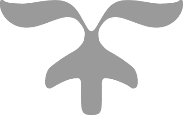 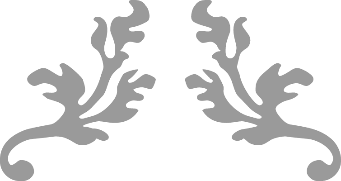 